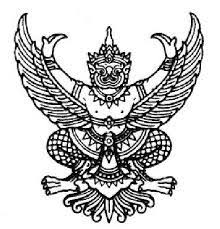 ประกาศเทศบาลตำบลรูสะมิแลเรื่อง  นโยบายคุณธรรมและความโปร่งใส..............................................................................		ตามที่เจตนารมณ์ของรัฐธรรมนูญแห่งราชอาณาจักรไทย(ฉบับชั่วคราว) พ.ศ. 2557 พระราชบัญญัติข้อมูลข่าวสารของทางราชการ พ.ศ. 2540 พระราชกฤษฎีกาว่าด้วยหลักเกณฑ์และวิธีการบริหารกิจการบ้านเมืองที่ดี พ.ศ. 2546 ยุทธศาสตร์ชาติว่าด้วยการป้องกันและปราบปรามการทุจริต  ระยะที่ 3 (พ.ศ.2560-2564) และนโยบายของรัฐบาล ข้อ 10 การส่งเสริมการบริหารราชการแผ่นดินที่มีธรรมาภิบาล และการป้องกันปราบปรามการทุจริตและประพฤติมิชอบในภาครัฐ กำหนดให้ปลูกฝังค่านิยมคุณธรรม จริยธรรม และจิตสำนึกในการรักษาศักดิ์ศรีความเป็นข้าราชการและความซื่อสัตย์สุจริต ควบคู่กับการบริหารจัดการภาครัฐที่มีประสิทธิภาพเพื่อป้องกันและปราบปรามการทุจริตและประพฤติมิชอบของเจ้าหน้าที่ของรัฐทุกระดับและตอบสนองความต้องการ พร้อมอำนวยความสะดวกแก่ประชาชน เพื่อสร้างความเชื่อมั่นในระบบราชการ  นั้น		เทศบาลตำบลรูสะมิแล จึงได้กำหนดนโยบายคุณธรรมและความโปร่งใสเพื่อมาตรฐาน แนวทางปฏิบัติ และค่านิยมสำหรับข้าราชการและบุคลากรขององค์กรให้ยึดถือ และปฏิบัติควบคู่กับกฎ ระเบียบ และข้อบังคับอื่นๆ โดยมุ่งมั่นที่จะนำหน่วยงานให้ดำเนินงานตามภารกิจด้วยความโปร่งใส บริหารงานด้วยความซื่อสัตย์สุจริต มีคุณธรรม ปราศจากการทุจริต เพื่อให้บรรลุเจตนารมณ์ ดังกล่าว จึงกำหนดแนวทางให้เจ้าหน้าที่ เทศบาลตำบลรูสะมิแล ถือปฏิบัติและดำเนินการ ดังนี้บริหารงานและปฏิบัติงานตามหลักธรรมาภิบาล โดยมุ่งตอบสนองความต้องการของประชาชนด้วยการบริการที่รวดเร็ว ถูกต้อง เสมอภาค โปร่งใส และเป็นธรรมปลูกฝังค่านิยมและทัศนคติให้บุคลากรในสังกัด มีความรู้ความเข้าใจ ยึดหลักคุณธรรม จริยธรรม นำหลักของปรัชญาของเศรษฐกิจพอเพียงมาใช้ในการปฏิบัติงานและการดำเนินชีวิต	ดำเนินการจัดซื้อ จัดจ้าง ส่งเสริมการดำเนินการให้เกิดความโปร่งใสในทุกขั้นตอน และเปิดโอกาสให้ภาคเอกชน ภาคประชาสังคม และภาคประชาชนเข้ามามีส่วนร่วมในการตรวจสอบการปฏิบัติ โดยเปิดเผยข้อมูลข่าวสารในการดำเนินกิจกรรมทุกรูปแบบ	ประชาสัมพันธ์ให้ประชาชนแจ้งข้อมูลข่าวสาร เบาะแสการทุจริต ร้องเรียนร้องทุกข์ผ่านศูนย์ดำรงธรรมเทศบาลตำบลรูสะมิแล กรณีพบการทุจริตจะดำเนินการสอบสวนและลงโทษขั้นสูงกับผู้ทุจริตอย่างจริงจังจึงประกาศให้ทราบโดยทั่วกัน        ประกาศ   ณ   วันที่     15   เดือนมกราคม    พ.ศ.  2562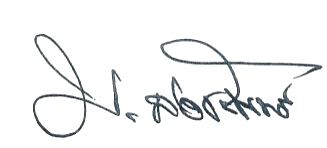 ฎ                                                                                                                                                                   					             (นายบันเทิง   ล่องจันทร์)				             ปลัดเทศบาลตำบลรูสะมิแล  ปฏิบัติหน้าที่					           นายกเทศมนตรีตำบลรูสะมิแลประกาศเทศบาลตำบลรูสะมิแลเรื่อง  เจตนารมณ์ตามนโยบายการป้องกันการทุจริต ของเทศบาลตำบลรูสะมิแล..............................................................................		คณะผู้บริหาร พนักงานส่วนตำบล ลูกจ้าง และพนักงานจ้าง ของเทศบาลตำบลรูสะมิแล มีเจตนารมณ์ร่วมกันที่จะสร้างองค์กรแห่งความใสสะอาด โดยการให้บริการด้านความโปร่งใส เพื่อความเป็นธรรมต่อประชาชนผู้รับบริการ และพัฒนาคุณภาพชีวิตของประชาชนในเขตพื้นที่เทศบาลตำบลรูสะมิแล		ดังนั้น  เพื่อให้บรรลุเจตนารมณ์ดังกล่าว ด้านหลักธรรมาภิบาล โดยมุ่งตอบสนองความต้องการของประชาชนด้วยความถูกต้องและเป็นธรรมบริหารงานและปฏิบัติงาน ด้านหลักธรรมาภิบาล โดยมุ่งตอบสนองความต้องการของประชาชนด้วยความถูกต้องและเป็นธรรมปลูกฝังค่านิยมและทัศนคติให้ บุคลากรในองค์กรและบุคลากร ได้มีความรู้ความสามารถยึดหลักคุณธรรม จริยธรรม และนิยมนำหลักปรัชญาเศรษฐกิจพอเพียงมาใช้ในการปฏิบัติงานและการดำรงชีวิตส่งเสริมให้องค์กรเอกชนและภาคประชาชนได้เข้ามามีส่วนร่วม บทบาทการรับรู้ข้อมูลข่าวสารในการดำเนินกิจกรรมทุกรูปแบบ มุ่งต่อต้านและเฝ้าระวังการทุจริตคอรัปชั่นทุกรูปแบบ โดยมีการเฝ้าระวังอย่างรัดกุมและใช้มาตรการการลงโทษขั้นสูงกับผู้ทุจริตคอรัปชั่น และผู้ที่เกี่ยวข้อง จึงประกาศให้ทราบโดยทั่วกัน        ประกาศ   ณ   วันที่    15    เดือนมกราคม    พ.ศ. 2562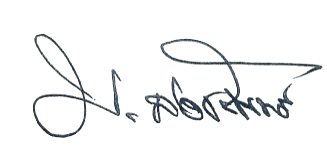 					             (นายบันเทิง   ล่องจันทร์)				             ปลัดเทศบาลตำบลรูสะมิแล  ปฏิบัติหน้าที่					           นายกเทศมนตรีตำบลรูสะมิแลประกาศเทศบาลตำบลรูสะมิแลเรื่อง  ประกาศนโยบายด้านคุณธรรมจริยธรรม..............................................................................		เทศบาลตำบลรูสะมิแล อำเภอเมือง  จังหวัดปัตตานี  มีกรอบแนวคิดยุทธศาสตร์การพัฒนาคุณธรรม จริยธรรม โดยมุ่งส่งเสริมสร้างคุณภาพบุคลากรเทศบาลตำบลรูสะมิแล  ให้เคารพศักดิ์ศรีคุณค่าความเป็นมนุษย์ ส่งเสริมคนดี มีจิตบริการ และดำเนินชีวิตอย่างพอเพียง โดยมีคุณธรรม จริยธรรมเป็นพื้นฐานภายใต้องค์กรธรรมาภิบาล เพื่อเป็นการตอบสนองนโยบาย จึงขอประกาศเจตจำนงนโยบายด้านคุณธรรม จริยธรรม ดังนี้ส่งเสริมให้เจ้าหน้าที่มีคุณธรรม จริยธรรม ที่ดีงามและใช้หลักธรรม ในการดำเนินชีวิตสร้างทัศนคติที่ดีงามในการสืบทอดวัฒนธรรม ขนบธรรมเนียม ประเพณีที่ดีงามขององค์กรส่งเสริมการน้อมนำปรัชญาเศรษฐกิจพอเพียงมานำทางชีวิต มีความขยัน ประหยัดและซื่อสัตย์ บุคลากรขององค์กรปฏิบัติหน้าที่และดำเนินชีวิตโดยยึดถือหลักความสุจริต และต่อต้านการกระทำที่เป็นพฤติกรรมการทุจริตสร้างความสามัคคี พัฒนาและปฏิบัติตามจรรยาบรรณวิชาชีพและเครือข่ายทุกภาคส่วนเพื่อให้เป็นองค์กรที่บุคลากรมีจิตสำนึกโดยยึดถือคุณธรรม และมีการปฏิบัติที่ยึดถือจริยธรรมในการปฏิบัติตามอำนาจหน้าที่จึงประกาศให้ทราบโดยทั่วกัน        ประกาศ   ณ   วันที่    15    เดือนมกราคม    พ.ศ.  2562					             (นายบันเทิง   ล่องจันทร์)				             ปลัดเทศบาลตำบลรูสะมิแล  ปฏิบัติหน้าที่					           นายกเทศมนตรีตำบลรูสะมิแลประกาศเทศบาลตำบลรูสะมิแลเรื่อง  เจตจำนงสุจริตในการบริหารงานของเทศบาลตำบลรูสะมิแล..............................................................................		ผู้บริหาร เทศบาลตำบลรูสะมิแล ขอประกาศเจตนารมณ์ว่า จะบริหารงานและกำกับดูแลให้บุคลากรในองค์กรปฏิบัติหน้าที่อย่างซื่อสัตย์สุจริต โปร่งใส พร้อมรับผิดเมื่อเกิดความผิดพลาด เพื่อสร้างความเชื่อมั่นแก่สังคมว่า การขับเคลื่อน เทศบาลตำบลรูสะมิแล จะเป็นไปอย่างมีคุณธรรมและธรรมาภิบาล โดยจะปฏิบัติงานทุกขั้นตอน มีความถูกต้องตามกฎหมายและระเบียบข้อบังคับต่างๆ อย่างครบถ้วนและเคร่งครัด ตลอดจนส่งเสริมให้เกิดความโปร่งใสในการปฏิบัติงานทุกขั้นตอนตามที่กฎหมายกำหนดปลูกฝังและสร้างให้เกิดวัฒนธรรมทางความคิดแยก แยะผลประโยชน์ส่วนตนกับผลประโยชน์ส่วนรวมให้ได้ ซึ่งถือเป็นการป้องกันการทุจริตตั้งแต่รากฐานของพฤติกรรมการทุจริต และกระบวนการของหน่วยงานที่มีการกำหนดแผนการป้องกันและปราบปรามการทุจริตในหน่วยงาน รวมไปถึงการมีกระบวนการตรวจสอบถ่วงดุลภายในที่เข้มแข็งและมีประสิทธิภาพ ซึ่งจะทำให้เจ้าหน้าที่ในหน่วยงานเห็นความสำคัญและเกิดความตระหนักถึงผลของการทุจริต จนก่อให้เกิดเป็นวัฒนธรรมในการร่วมต่อต้านการทุจริตได้ไม่ยอมรับพฤติกรรมการทุจริตต่างๆในหน่วยงาน ไม่ทนต่อการทุจริต และก่อให้เกิดการลงโทษทางสังคม (Social Sanction) อันจะส่งผลทำให้เจ้าหน้าที่ในหน่วยงานเกิดความอายหรือกลัวที่จะกระทำการทุจริตจึงประกาศให้ทราบโดยทั่วกัน        ประกาศ   ณ   วันที่     15    เดือนมกราคม    พ.ศ. 2562					             (นายบันเทิง   ล่องจันทร์)				             ปลัดเทศบาลตำบลรูสะมิแล  ปฏิบัติหน้าที่					           นายกเทศมนตรีตำบลรูสะมิแล